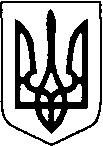 МАР’ЯНІВСЬКА СЕЛИЩНА РАДАЛУЦЬКОГО РАЙОНУ ВОЛИНСЬКОЇ ОБЛАСТІ ВОСЬМЕ СКЛИКАННЯПРОЄКТРІШЕННЯ   __ липня 2022 року                  смт Мар’янівка                                         № 28/__Про внесення змін до рішенняМар’янівської селищної ради від17 січня 2022 року №22/21/215 «Про надання дозволу щодо отримання у користування  земельних ділянок для обслуговування господарських будівель та споруд  жит. смт Мар’янівка Голові ФГ «СімЯ» Пасічнику Миколі Андрійовичу»Згідно ст. 26,33 Закону України «Про місцеве самоврядування в Україні», ст. 137 п.18 пп.3 Земельного кодексу України, ст. 19, 22, 25, 29, 30, 40 Закону України «Про землеустрій», ст.21 Закону України «Про державний земельний кадастр», ст.16, 21 Закону України «Про оренду землі», враховуючи висновки, пропозиції депутатів та членів постійних комісій з питань сільського господарства, соціального відродження села, регулювання земельних відносин, екології, раціонального використання природних ресурсів, селищна рада ВИРІШИЛА:1. Рішення Мар’янівської селищної ради від 17 січня 2022 року №22/21/215 викласти у новій редакції:«1. ПЕРЕДАТИ земельні ділянки комунальної власності площею 0.1506 га кадастровий номер 0720888600:01:001:2791, площею 1.1853 га кадастровий номер 0720888600:01:001:2792, площею 0.4323 га кадастровий номер 0720888600:01:001:2793, площею 0.6614 га, кадастровий номер 0720888600:01:001:2794, за межами населеного пункту села Цегів Луцького району Волинської області в оренду ФГ «СімЯ» з цільовим призначенням 01.13 - землі сільськогосподарського призначення, для обслуговування господарських будівель та споруд строком на 49 років).2. Встановити орендну плату у розмірі 12% від нормативної грошової оцінки земельної ділянки, площею 0.1506 га кадастровий номер 0720888600:01:001:2791 становить 308,89 грн. (триста вісім гривень вісімдесят дев’ять копійок), площею 1.1853 кадастровий номер 0720888600:01:001:2792 становить 2431,15 грн. (дві тисячі чотириста тридцять  одна гривня п’ятнадцять копійок), площею 0.4323 га кадастровий номер 0720888600:01:001:2793 становить 886,70 грн. (вісімсот вісімдесят шість гривень сімдесят копійок),  площею 0.6614 га, кадастровий номер 0720888600:01:001:2794 становить 1356,45 грн. (одна тисяча триста п’ятдесят шість гривень сорок п’ять копійок), відповідно до витягу із технічної документації про нормативно грошову оцінку земельних ділянок від 09.11.2021, 09.11.2021, 09.11.2021, 28.08.2021.3. Керівнику фермерського господарства «СімЯ» Пасічнику Миколі Андрійовичу укласти та зареєструвати у встановленому порядку договори оренди землі».	4. Контроль за виконанням цього рішення покласти на постійну комісію селищної ради з питань сільського господарства, соціального відродження села, регулювання земельних відносин, екології, раціонального використання природних ресурсів.Селищний голова                                                                      Олег БАСАЛИККатерина Воробець